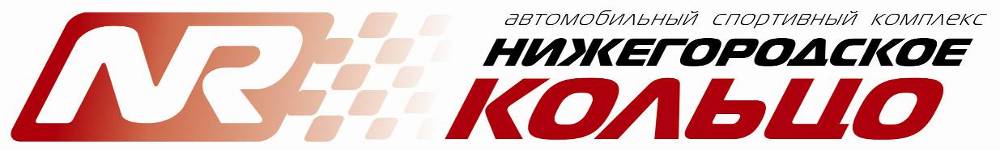     РегламентЛюбительского Кубка «Зимний спринт – 2021-2022»Нижний Новгород2022г.1. Общие положения. 1.1. Любительский кубок  «Зимний спринт – 2021-2022» (далее Кубок) является личным, многоэтапным конкурсом. 1.2. Организаторами Кубка и отдельных его этапов являются: ООО АСК «Нижегородское кольцо»РФСОО «ФРАМСНО»1.3. Этапы Кубка проводятся на трассе с ледовым и снежным покрытием. 2. Организационный комитет Кубка и официальные лица. 2.1. Непосредственную организацию и координацию Кубка осуществляет Организационный Комитет в составе:  Председатель оргкомитета: Пигулевский Сергей Викторович - Директор ООО АСК "Нижегородское кольцо";  Члены оргкомитета: - Гусев Дмитрий Сергеевич – спортивный координатор АСК «Нижегородское кольцо» главный судья соревнований; - Урутин Михаил Михайлович – спортивный менеджер АСК «Нижегородское кольцо» главный хронометрист соревнований ; 2.2. Официальная информация Чемпионата размещается на официальных сайте: www.nring.ruhttps://vk.com/nring3. Требования к участникам. Технические требования. 3.1. Участниками Кубка являются физические лица, заявившие участие и прошедшие регистрацию, начиная с любого этапа Кубка. 3.2. Каждый участник при регистрации обязан оплатить заявочный взнос, заполнить в полном объеме заявочную форму, пройти техническую комиссию и подписать соглашение участника. 3.3. Обязательно применение ремней безопасности и включение ближнего света фар на автомобиле участника во время заезда. Если в автомобиле установлено спортивное сиденье («ковш»), обязательно наличие соответствующих ремней безопасности, обеспечивающих надежную фиксацию Участника. 3.4. При замене сидений, установленных на заводе изготовителе, на спортивные сидения, все крепления должны либо соответствовать Статье 253 «Обеспечение безопасности» приложения J FIA, либо должны быть промышленного изготовления. Во всех других случаях допуск автомобиля возможен исключительно на усмотрение Технического комиссара. По любым вопросам, связанным с креплениями сидений претензии не принимаются. 3.5. В экипаже допускается присутствие штурмана только в том случае, если он обеспечен шлемом. В случае, если шлем отсутствует, нахождение штурмана в автомобиле запрещено. 3.6. Запрещается участвовать на автомобилях, имеющих повреждения силовых агрегатов, шасси, тормозной системы либо других систем, деталей, с отсутствующими или поврежденными шпильками или болтами крепления колес. 3.7. Запрещается участвовать на автомобилях, с демонтированной выхлопной системой, имеющих открытые течи ГСМ или других жидкостей, с отсутствующими бамперами или другими элементами кузова (за исключением случаев, когда их отсутствие стало следствием прохождения трассы в день соревнования). 3.8. Участие несовершеннолетних лиц допускается с нотариально заверенного письменного разрешения родителей .3.9. Участник принимает участие в Кубке на свой собственный риск. Своей подписью в заявочной форме Участник отказывается от каких-либо прав на компенсацию расходов, которые могут возникнуть в результате происшествия во время соревнования. 3.10. Организаторы соревнования не несут какой-либо ответственности за ущерб, причиненный участником в ходе соревнования имуществу, здоровью или жизни участника, а также любому другому лицу. Вся ответственность возлагается на непосредственного виновника или виновников. Своими подписями в «Заявочной форме» участники соревнования подтверждают, что полностью принимают положения данного пункта. 3.11. Организатор может отказать в дальнейшем участии и/или регистрации, Участнику, без вынесения предупреждения в случае его грубого и/или некорректного обращения к судьям, участникам и зрителям соревнований, во время проведения мероприятий и вне его. 3.12. Если во время проведения соревнования было повреждено или отсутствует лобовое стекло, Участник может продолжать участие при наличии специальных очков, полностью закрывающих глаза, либо закрытого шлема. 3.13. Обязательными документами для прохождения регистрации на этапы Кубка являются: действующее водительское удостоверение, паспорт транспортного средства (ПТС) или Свидетельство о регистрации автомобиля. 4. Автомобили. Классы, зачеты. 4.1.1. Класс «Задний привод»: легковые автомобили отечественного и иностранного производства с приводом на заднюю ось. 4.1.2. Класс «Передний привод»: легковые автомобили отечественного и иностранного производства с приводом на переднюю ось. 4.1.3. Класс «Полный привод»: легковые автомобили отечественного и иностранного производства с приводом на обе оси. 4.1.4. Класс «Спорт»: легковые автомобили отечественного и иностранного производства с приводом на одну ось. 4.1.5. Зачет «Абсолют»: легковые автомобили отечественного и иностранного производства с приводом на одну или две оси. 4.1.6. На отдельных этапах организатор вправе ввести дополнительные классы, которые не идут в зачёт Кубка.4.2. Требования к применению шин. 4.2.1. В классах «Задний привод», «Передний привод», «Полный привод»:  допускается только применение резины сертифицированной для дорог общего пользования и соответствующей ПДД. На боковине шины должно быть нанесено фабричным способом клеймо в виде буквы "Е" с индексом в круге или знак РСТ, DOT;  шип должен соответствовать заводской технологии ошиповки для данного вида шины. При этом длина шипа не должна превышать 1,1 мм. Ошиповка должна быть равномерной на всей поверхности шины;  может применяться зимняя неошипованная шина («липучка»);  не допускается любая механическая доработка шипа (проточка, напайка и т.д.);  не допускается доработка резины путем резки, вклейки шипа, вымачивания и прочих способов. 4.2.2. В классе «Спорт» :  допускается применение специальной спортивной резины;  шипы и способ их установки в шину должны соответствовать п.п. 2.1. или 2.2. Приложения 2 КиТТ и заводской технологии ошиповки для данного вида шины. При этом длина шипа не должна превышать 1,5 мм. Количество шипов не должно превышать 12 шт. на 10 см рабочей поверхности покрышки;  доработка протектора резины не регламентируется; может применяться зимняя неошипованная шина («липучка»); не допускается любая механическая доработка шипа (проточка, напайка и т.д.). 4.2.3. В зачете «Абсолют»:  допускается применение специальной спортивной резины;  для автомобилей с приводом на обе оси,шипы и способ их установки в шину должны соответствовать п.п. 2.1. или 2.2. Приложения 2 КиТТ и заводской технологии ошиповки для данного вида шины. При этом длина шипа не должна превышать 1,5 мм. Количество шипов не должно превышать 12 шт на 10 см рабочей поверхности покрышки;  для автомобилей с приводом на одну ось, шипы и способ их установки в шину должны соответствовать п.п. 2.1. или 2.2. Приложения 2 КиТТ и заводской технологии ошиповки для данного вида шины. При этом длина шипа не должна превышать 1,5 мм. Количество шипов может превышать 12 шт. на 10 см рабочей поверхности покрышки;  доработка протектора резины не регламентируется;  может применяться зимняя неошипованная шина («липучка»); 4.3. Окончательное решение об определении Участника, в какой либо класс принимается Техническим комиссаром (при отсутствии такового - Руководителем гонки), на основе данных полученных от Участника, при осмотре транспортного средства Участника, из свидетельства о регистрации транспортного средства Участника. 4.4. Участие одного водителя на разных автомобилях в разных классах – допускается. 4.5. Участие одного водителя на одном автомобиле 2-х в разных классах – допускается. 4.6. Участие одного водителя на разных автомобилях в одном классе – запрещено. 4.7. Участие нескольких водителей на одном автомобиле в одном классе – допускается. 4.8. Участие одного водителя на одном автомобилях более чем в 2-х классах - запрещено. 4.9. Замена резины на марку и модель отличную от тех, которые указаны Участником в личной заявочной форме после прохождения технической комиссии - запрещена. 5. Характеристики трассы. 5.1. Характеристика трассы:  покрытие – лед, снег;  средняя ширина – не менее 6 метров;  освещение – естественное; 5.2. Трасса представляет собой замкнутую кривую произвольной конфигурации. Стартовая зона находится на трассе. 5.3. Ознакомление с трассой производится в соответствии с указанным временем и включает в себя проезд по трассе автомобилей участников под контролем судей. 6. Порядок проведения Этапов. 6.1. Хронометраж осуществляется главным хронометристом посредством электронной отсечки. 6.3. Судьи финиша являются судьями факта. Протесты на принятые ими решения не принимаются. 7.Обязательная реклама. 7.1. В течение каждого этапа Кубка официальные наклейки должны быть расположены и закреплены на автомобиле, при этом они должны быть полностью видны, и не могут перекрываться какими-либо другими наклейками. 7.2. Отказ от обязательных наклеек влечёт за собой санкцию в виде уплаты двойного стартового взноса. 7.3. Участники вправе размещать на своих автомобилях, в местах, не зарезервированных под Обязательную рекламу, любую рекламу, если она не противоречит законодательству РФ, не закрывает обзор с места водителя, не является оскорбительной для кого-либо. 8. Заявочный взнос. 8.1. Размер заявочного взноса в один класс Кубка 3500 руб., с участника за этап при регистрации в день мероприятия, 3000 руб. при осуществлении регистрации предварительно.8.2. В случае, если Участник произвел предварительную регистрацию на один из этапов Кубка, но, по какой-либо причине, не смог участвовать, он должен предупредить организаторов этапа до начала регистрации, по электронной почте info@nring.ru .В случае, если организаторы не были предупреждены, а Участник не явился на мероприятие, его предварительные заявки на следующие этапы Кубка приниматься не будут. 8.3. Организатор вправе ограничить максимальное количество допускаемых Участников, указав это в дополнительном Приложении к настоящему Регламенту (Частном регламенте). 9. Определение результатов Чемпионата. 9.1. Результатом Участника на каждом этапе Кубка являются очки, которые начисляются за 1 – 8 места в каждом классе по следующей шкале : 10 – 8 – 6 – 5 – 4 – 3 – 2 – 1 9.2. Зачетным результатом Участника в Кубке является сумма очков, полученная сложением трех результатов. 9.3. В случае равенства очков двух и более Участников при подведении итоговых результатов Кубка предпочтение отдается Участнику - обладателю большего количества первых мест. В случае равенства первых мест, более высокое место займет обладатель большего количества вторых мест и так далее.выполнено набранное им количество очков при подсчете итоговых результатов Чемпионата не учитывается. 10. Награждение победителей. 10.1. Организатор награждает кубками и дипломами победителей в каждом классе и зачете каждого этапа Кубка, занявших 1,2 и 3 места. 10.2. Организатор награждает кубками и дипломами победителей в каждом классе по итогам Кубка, занявших 1,2 и 3 места. 10.3. Организатор вправе учредить ценные призы победителям каждого соревнования и Кубка в целом. 10.4. Церемония награждения победителей Кубка может проводиться отдельно от финального этапа. Место и время проведения церемонии награждения победителей Кубка, должно быть опубликовано Организатором не позднее завершения соревнования, являющегося финальным этапом Кубка. 11. Дополнения. Общение со СМИ. Протесты. 11.1. Каждый Участник, подписав заявочную форму на этап Кубка, берет на себя обязанность по общению с представителями СМИ. За отказ от общения с представителями СМИ, решением Руководителя гонки Участник может быть наказан штрафом, но не более 1500 р. 11.2. Участники, занявшие призовые места (1,2,3) в любом классе и зачете на каждом этапе, обязаны присутствовать на награждении и участвовать в фотографировании. Отсутствие Участника на награждении одного этапа и /или отказ от фотографирования, влечёт за собой аннулирование результата Участника полученного на этапе в зачетной таблице Кубка. В этом случае, организаторы оставляют за собой право не выдавать данному Участнику призы, предоставляемые на этапе. Повторное нарушение данного пункта влечет за собой отказ от дальнейшего участия в Кубке с аннулированием всех результатов. 11.3. В случае аннулирования результатов одного или нескольких участников согласно п.11.2, результаты остальных Участников не меняются. 11.4. Штрафы, указанные в п.11.2 не применяются в случае, если организаторы опоздали с церемонией награждения более чем на 30 минут. 11.5. В случае если Участник не согласен с решениями или действиями судейской бригады этапа , он может подать протест в письменном виде на имя руководителя гонки. Стоимость залога при подаче протеста 2000 р. Протест подается в свободной форме на листе А4 с указанием фамилии имени Участника подавшего протест. Протест с залогом передаются главному секретарю соревнования (если его нет, руководителю гонки). Решение по протесту принимает Руководитель гонки в течение не более 30 минут, после его подачи (время на принятие решения может быть увеличено в различных обстоятельствах). Для ознакомления с принятым решением Участника подавшего протест вызывают к руководителю гонки. Решение руководителя гонки является окончательным и не оспаривается. В случае удовлетворения поданного протеста, залог возвращается Участнику. В случае, если протест не удовлетворяется, залог переходит в фонд организаторов Кубка. 11.6 Участник, получивший 2 предупреждения от Руководителя гонки на этапе - ДИСКВАЛИФИЦИРУЕТСЯ. Стартовый взнос не возвращается.13. Предварительный 12.Календарь Кубка. I этап - 19 декабря 2021  II этап - 23 января 2022 III этап - 27 февраля 2022 *даты проведения этапов могут быть изменены организаторами, о чём будет выпущен бюллетень и размещен на указанных в п.2.2 ресурсах. 13. Контактные данные организаторов Чемпионата. телефон: +7 910 872 22 80 (Гусев Дмитрий) телефон: +7 904 909 41 29 (Урутин Михаил) эл.почта: info@nring.ru  Приложение №1 Технические требования к автомобилям и экипировке участников. 1.Экипировка. 1.1. Участие в мероприятии без шлема запрещено. Шлема выдаются организаторами только при наличии у Участника подшлемника, за исключением случаев указанных в п.1.2. настоящего приложения. Подшлемник можно приобрести в секретариате в день мероприятия или привезти свои. 1.2.В экипаже допускается присутствие штурмана только в том случае, если он обеспечен шлемом. В случае, если шлем отсутствует, нахождение штурмана в автомобиле запрещено. Организаторы Кубка не берут на себя обязательств по обеспечению шлемами штурманов. В случае, если количества прокатных шлемов не будет достаточным, то, по решению руководителя гонки, шлема выдаются исключительно пилотам, которые их не имеют, а штурманам в этом будет отказано. 1.3. Шлема участников могут быть закрытыми или открытыми, автомобильными, мотоциклетными или снегоходными. Они должны быть сертифицированы согласно DOT, SMF, ECE 22.05 , BSI, SHARP, JIS T, ГОСТ Р 41.22-2001 или иметь действующую или просроченную омологацию. На шлеме должна быть соответствующая наклейка или бирки на вкладыше, ремешке. Если они отсутствуют, то участие в таком шлеме не допускается. Шлем, должен иметь исправную застежку, не должен иметь трещин и не прикрытых острых краев. Допускается отсутствие/снятие визора (смотрового стекла) только в случае, наличия у автомобиля Участника лобового стекла. 2. Общие требования к автомобилям Участников 2.1. Обязательно иметь исправные ремни безопасности. Если в автомобиле установлено спортивное сиденье («ковш»), обязательно наличие соответствующих ремней безопасности, обеспечивающих надежную фиксацию Участника. Сиденье должно быть надежно закреплено. 2.2. Если в автомобиле установлены спортивные ремни безопасности, то сиденье, на месте, где они установлены должно, конструктивно, иметь в спинке надёжный фиксатор ремней, не допускающий их свободного перемещения. 2.3. Автомобиль должен быть оснащен огнями ближнего света и/или дневными ходовыми огнями, а так же габаритными огнями и стоп сигналами. 2.4. Обязательно наличие укомплектованной аптечки первой медицинской помощи и исправного огнетушителя (порошковый или углекислотный, объем не меньше 2л.), с не истекшим сроком годности, буксировочного троса в автомобиле каждого участника, на протяжении всего соревнования, включая заезды. 2.5. Запрещается участвовать на автомобилях, имеющих повреждения силовых агрегатов, шасси, тормозной системы либо других систем, деталей, с отсутствующими или поврежденными шпильками или болтами крепления колес. Все болты или шпильки крепления колес, предусмотренные конструкцией, должны быть надежно закручены. 2.6. Запрещается участвовать на автомобилях, с демонтированной выхлопной системой, имеющих открытые течи ГСМ или других жидкостей и отсутствующими элементами кузова (бампера, крылья, капоты и пр.), за исключением случаев, когда их отсутствие стало следствием прохождения трассы в день соревнования. 2.7. Запрещается участвовать на автомобилях с отсутствующими бамперами, кроме тех случаев когда бампер был поврежден в день конкурса на самом мероприятии. Исключением из этого правила являются случаи, когда бампер не является интегрированным в кузов автомобиля (напр. ВАЗ 2107) и этот автомобиль укомплектован каркасом безопасности соответствующим приложению КиТТ РАФ. 2.8. Если во время проведения соревнования было повреждено или отсутствует лобовое стекло, Участник может продолжать участие при наличии специальных очков, полностью закрывающих глаза, либо закрытого шлема. 2.9. Запрещается снятие заводской обшивки в салоне автомобилей Участников, за исключением случаев, когда она заменена на обшивку, имеющую омологацию РАФ. На автомобилях оборудованных каркасом безопасности соответствующим КиТТ РАФ, разрешается замена заводских обшивок на обшивки из не горючих материалов: Металл - толщина не менее 0.5 мм.;  Карбон / Кевлар – толщина не менее 1мм.;  Пластик – толщина не менее 2 мм. 2.10. Аккумулятор в автомобиле должен быть закреплен штатными креплениями или другим надежным способом (надежность крепления аккумулятора определяет технический комиссар). Плюсовая клемма аккумулятора должна быть закрыта зафиксированной крышкой. 2.11. В салоне и багажнике автомобиля не должно находиться ничего лишнего. Все должно быть надежно закреплено. 2.12. Автомобиль должен быть оборудован исправными буксировочными петлями в передней и задней части. Если в автомобиле, от производителя, предусмотрена съемная буксировочная петля, она должна быть в наличии, находится в доступном месте и быть надежно закреплена. 2.13. При замене сидений, установленных на заводе изготовителе, на спортивные сидения, все крепления должны либо соответствовать Статье 253 «Обеспечение безопасности» приложения J FIA, либо должны быть промышленного изготовления. Во всех других случаях допуск автомобиля возможен исключительно на усмотрение Технического комиссара. По любым вопросам, связанным с креплениями сидений претензии не принимаются. 2.14. Запрещается отвод картерных газов в атмосферу, за исключением случаев, когда это делается через маслосборную емкость объемом не менее 2х литров. Маслосборная емкость должна быть надежно закреплена в моторном отсеке автомобиля таким образом, что бы не допустить разлива масла в ходе движения и при стоянке. 3. Классы, зачеты. 3.1. «Задний привод»: легковые серийные автомобили отечественного и иностранного производства с приводом на заднюю ось. Идёт в общий зачёт Кубка. 3.2. «Передний привод»: легковые серийные автомобили отечественного и иностранного производства с приводом на переднюю ось. Идёт в общий зачёт Кубка. 3.3. «Полный привод»: легковые серийные автомобили отечественного и иностранного производства с постоянным или подключаемым приводом на обе оси. Идёт в общий зачёт Кубка. 3.4. «Спорт»: легковые автомобили отечественного и иностранного производства с приводом на одну ось. Идёт в общий зачёт Кубка. 3.5. «Абсолют»: легковые автомобили отечественного и иностранного производства с приводом на одну или две оси. Идёт в общий зачёт Кубка.3.6. На отдельных этапах организатор вправе ввести дополнительные классы, которые не идут в общий зачёт Кубка. 4. Требования к применению шин. 4.1. В классах «Задний привод», «Передний привод», «Полный привод»: -допускается только применение резины сертифицированной для дорог общего пользования и соответствующей ПДД. На боковине шины должно быть нанесено фабричным способом клеймо в виде буквы "Е" с индексом в круге или знак РСТ; -шип должен соответствовать заводской технологии ошиповки для данного вида шины. При этом длина шипа не должна превышать 1,1 мм. Ошиповка должна быть равномерной на всей поверхности шины; -может применяться зимняя нешипуемая резина («липучка»); -не допускается любая механическая доработка шипа (проточка, напайка и т.д.); -не допускается доработка резины путем резки, вклейки шипа, вымачивания и прочих способов. 4.2. В классе«Спорт»: -допускается применение специальной спортивной резины; -шипы и способ их установки в шину должны соответствовать п.п. 2.1. или 2.2. Приложения 2 КиТТ РАФ и заводской технологии ошиповки для данного вида шины. При этом длина шипа не должна превышать 1,5 мм. Количество шипов не должно превышать 12 шт. на 10 см рабочей поверхности покрышки; -доработка протектора резины не регламентируется; -может применяться зимняя нешипуемая резина («липучка»); -не допускается любая механическая доработка шипа (проточка, напайка и т.д.). 4.3. В классе«Абсолют»: -допускается применение специальной спортивной резины; -для автомобилей с приводом на обе оси,шипы и способ их установки в шину должны соответствовать п.п. 2.1. или 2.2. Приложения 2 КиТТ РАФ и заводской технологии ошиповки для данного вида шины. При этом длина шипа не должна превышать 1,5 мм; -для автомобилей с приводом на одну ось,шипы и способ их установки в шину должны соответствовать п.п. 2.1. или 2.2. Приложения 2 КиТТ РАФ и заводской технологии ошиповки для данного вида шины. При этом длина шипа не должна превышать 1,5 мм, но количество шипов на 10 см. колеса может быть более 12 шт.; -доработка протектора резины не регламентируется; -может применяться зимняя нешипуемая резина («липучка»); Приложение №2 «Таблица пенализации на Любительский кубок «Зимний спринт – 2020/2021»  Заявка на участие

Подписывая настоящую заявку, лица, являющиеся Участниками, обязуются соблюдать требования Регламента Любительского Кубка «Зимний спринт», а также осознают и принимают условия, согласно которым, в случае предъявления к Организатору любых претензий, связанных с действиями (бездействием) Участников, повлекшими за собой причинение ущерба третьим лицам, равно как и третьими лицами – другими Участниками (ДТП, несчастный случай, иные обстоятельства, повлекшие возникновение гражданской, административной и уголовной ответственности), Участник принимает на себя обязательство самостоятельно урегулировать возникшие в результате наступления указанных обстоятельств претензии в полном объеме, освобождая, таким образом, Организатора от любых, перечисленных выше форм ответственности.Участник несёт полную ответственность за выданный ему датчик электронной системы хронометража, в случае потери или повреждения, обязуется оплатить полную его стоимость.Подписавшийся ниже участник ознакомлен и согласен с вышеприведенным тестом и текстом.

_______________________________    _________________________   ________________________ подпись			               расшифровка		                 дата
                                              
      Для всех участников Чемпионата, за нарушения во время соревнования будут применяться следующие штрафы: НАРУШЕНИЕ Для всех участников Чемпионата, за нарушения во время соревнования будут применяться следующие штрафы: НАРУШЕНИЕ ПЕНАЛИЗАЦИЯ ПЕНАЛИЗАЦИЯ 1 Отказ от уплаты штрафа Отказ от уплаты штрафа дисквалификация 2 Движение во встречном направлении по трассе Движение во встречном направлении по трассе дисквалификация 3 Неуважительное, грубое поведение участника в отношении организатора, представителей судейской бригады, других участников или зрителей Неуважительное, грубое поведение участника в отношении организатора, представителей судейской бригады, других участников или зрителей дисквалификация 4 Выключены фары во время прохождения дистанции Выключены фары во время прохождения дистанции предупреждение 5Игнорирование флаговой сигнализации Игнорирование флаговой сигнализации предупреждение 6Превышение допустимой скорости в парк-стоянке и на выезде из неё Превышение допустимой скорости в парк-стоянке и на выезде из неё предупреждение 7 Игнорирование команд судьи старта в стартовой зоне Игнорирование команд судьи старта в стартовой зоне предупреждение 8Нахождение в машине без должной экипировки или не пристегнутого ремнями во время прохождения дистанции Нахождение в машине без должной экипировки или не пристегнутого ремнями во время прохождения дистанции предупреждение 9 Повторение любого из вышеперечисленных нарушений в после вынесения предупреждения в течение соревнования Повторение любого из вышеперечисленных нарушений в после вынесения предупреждения в течение соревнования дисквалификация 10Отказ от размещения полного комплекта наклеек выданных организатором на своем автомобиле Отказ от размещения полного комплекта наклеек выданных организатором на своем автомобиле 3000 руб. 11 Опоздание на регистрацию менее чем на 15 минут Опоздание на регистрацию менее чем на 15 минут предупреждение 12 Опоздание на регистрацию более чем на 15 минут и далее за каждые 10 минут опоздания Опоздание на регистрацию более чем на 15 минут и далее за каждые 10 минут опоздания 500 руб. 13 Опоздание на регистрацию более чем на 60 минут Опоздание на регистрацию более чем на 60 минут 1000 руб14Опоздание на техническую комиссию более чем на 15 минут и далее за 10 минут опоздания (по решению Руководителя гонки) Опоздание на техническую комиссию более чем на 15 минут и далее за 10 минут опоздания (по решению Руководителя гонки) 500 руб. 15 Нарушение п.2.15 Приложения 1, выявленное в ходе соревнования Нарушение п.2.15 Приложения 1, выявленное в ходе соревнования дисквалификация с аннулированием результата ЗачетСтартовый № (при наличии)Любительский кубок «Зимний спринт 2021-2022»Любительский кубок «Зимний спринт 2021-2022»Любительский кубок «Зимний спринт 2021-2022»Любительский кубок «Зимний спринт 2021-2022»                                   ЗАЯВКА НА УЧАСТИЕ                                   ЗАЯВКА НА УЧАСТИЕ                                   ЗАЯВКА НА УЧАСТИЕ                                   ЗАЯВКА НА УЧАСТИЕ                                   ЗАЯВКА НА УЧАСТИЕ                                   ЗАЯВКА НА УЧАСТИЕ                                   ЗАЯВКА НА УЧАСТИЕУЧАСТНИК (ЗАЯВИТЕЛЬ)УЧАСТНИК (ЗАЯВИТЕЛЬ)АВТОМОБИЛЬАВТОМОБИЛЬАВТОМОБИЛЬАВТОМОБИЛЬАВТОМОБИЛЬФИО:ФИО:Марка:Марка:Марка:Марка:Марка:Адрес Город:Гос.№:Гос.№:Гос.№:Гос.№:Гос.№:(код) Телефон:E-mail:(код) Телефон:E-mail:(код) Телефон:E-mail:(код) Телефон:E-mail:(код) Телефон:E-mail:(код) Телефон:E-mail:(код) Телефон:E-mail:Подпись:Подпись:Подпись:Подпись:Подпись:Подпись:Подпись: